Virginia YAM Documentation Form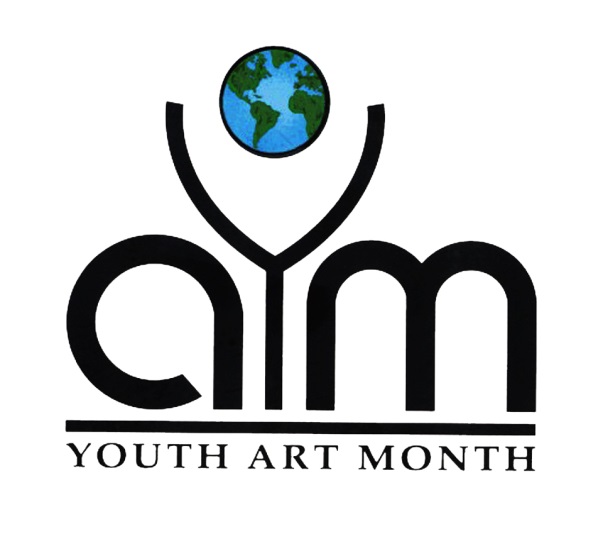 Youth Art Month Report for _______________________ Year: _____Please include as much documentation as possible, such as photos, Newspaper articles, web postings, etc. so that this information can be used in the state scrapbook. Name: __________________________________		Title: _________________________District/County: _____________________________            Email: ________________________District Proclamations/Endorsements:Funding for YAM:Print Media Coverage:Web Media Coverage:Radio/TV Coverage:YAM Exhibits/Events:Special MaterialsPosition of SignatoryName of SignatoryType of ProclamationDateMonetary Amount (Estimation)Given byEvent/materials the funds supportedName of Print MediaLocal or StatewideDateSubjectPhotoArticle LengthWebsite AddressSubjectPhotoArticle LengthObservanceParticipantsLocationDateLocationDateLocal, Regional, or StatewideExplanation of EventType of MaterialDate MadeDescriptionMade by